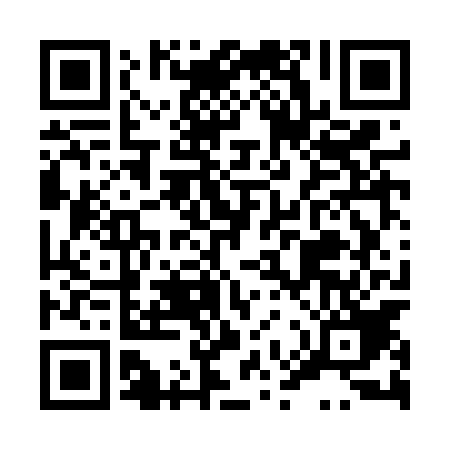 Ramadan times for Weronika, PolandMon 11 Mar 2024 - Wed 10 Apr 2024High Latitude Method: Angle Based RulePrayer Calculation Method: Muslim World LeagueAsar Calculation Method: HanafiPrayer times provided by https://www.salahtimes.comDateDayFajrSuhurSunriseDhuhrAsrIftarMaghribIsha11Mon4:174:176:1312:003:505:485:487:3712Tue4:154:156:1112:003:525:505:507:3913Wed4:124:126:0912:003:535:515:517:4114Thu4:104:106:0611:593:555:535:537:4315Fri4:074:076:0411:593:565:555:557:4516Sat4:044:046:0111:593:585:575:577:4717Sun4:024:025:5911:583:595:595:597:4918Mon3:593:595:5711:584:016:016:017:5119Tue3:563:565:5411:584:026:026:027:5320Wed3:543:545:5211:584:046:046:047:5521Thu3:513:515:4911:574:056:066:067:5722Fri3:483:485:4711:574:076:086:088:0023Sat3:453:455:4511:574:086:106:108:0224Sun3:423:425:4211:564:096:116:118:0425Mon3:403:405:4011:564:116:136:138:0626Tue3:373:375:3711:564:126:156:158:0827Wed3:343:345:3511:554:146:176:178:1128Thu3:313:315:3311:554:156:196:198:1329Fri3:283:285:3011:554:166:206:208:1530Sat3:253:255:2811:554:186:226:228:1831Sun4:224:226:2512:545:197:247:249:201Mon4:194:196:2312:545:207:267:269:222Tue4:164:166:2112:545:227:287:289:253Wed4:134:136:1812:535:237:297:299:274Thu4:104:106:1612:535:247:317:319:295Fri4:074:076:1412:535:257:337:339:326Sat4:044:046:1112:525:277:357:359:347Sun4:004:006:0912:525:287:377:379:378Mon3:573:576:0712:525:297:387:389:399Tue3:543:546:0412:525:317:407:409:4210Wed3:513:516:0212:515:327:427:429:45